                              Советы психолога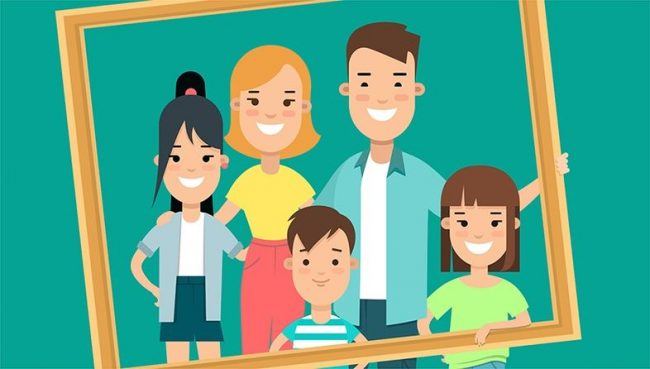 Чему родители должны научить своего ребенка?В жизни есть многое, чему должен научиться ребенок, пока растет. Какие-то знания и умения более важны, другие менее. Но есть несколько важных моментов, которым родители могут и должны научить своего ребенка, чтобы подготовить его к взрослой жизни.ЛЮБИТЬ СЕБЯЛюбить себя – это не значит делать только то, что хочется. Любить – это значит ценить собственную жизнь, управлять своими чувствами, эмоциями, бережно относиться к тому, что окружает. Любить себя- делать так, чтобы не было лишних замечаний, поучений, наказаний. Любить себя- чувствовать себя человеком, причем хорошим человеком, а не ущербным.       ИНТЕРПРЕТИРОВАТЬ ПОВЕДЕНИЕРебенок должен понимать, что настроение человека зависит от разных причин. Нужно уметь видеть настроение других людей и строить свое поведение в соответствии с этим. Помимо того, что ребенку надо видеть настроение других людей, ему надо научиться объяснять и свое собственное поведение. Осознание собственного поведения, своих поступков поможет ребенку принимать в каждом случае необходимое решение для выхода из создавшейся ситуации.      ОБЩАТЬСЯ ПРИ ПОМОЩИ СЛОВ         Любой ребенок должен уметь рассказывать о своих чувствах и переживаниях словами. Это важно, чтобы взрослый мог понять его и при необходимости помочь принять необходимое решение.     ИНТЕРЕСОВАТЬСЯ И ЗАДАВАТЬ ВОПРОСЫ         Чтобы много знать. Надо много спрашивать, задавать вопросы. Без желания задавать вопросы не появится желание учиться. Важно, чтобы взрослые не только отвечали на вопросы ребенка, но и учили его самостоятельно находить ответы на возникающие вопросы путем рассуждения, а может быть, и прорекомендовали ему прочесть об этом в книге.        ПОНИМАТЬ РАЗЛИЧИЕ МЕЖДУ МЫСЛЯМИ И     ДЕЙСТВИЯМИ.           Важно научить маленького ребенка тому, что успешно можно делать лишь то, о чем ты думаешь. Если думать одно, а делать другое, то очень трудно выполнить работу качественно.       НЕ БОЯТЬСЯ НЕУДАЧ          Чтобы научиться чему-либо, мы должны не бояться ошибок. Умение пережить неудачу, начать все с начала, а не падать духом- очень важное умение. Ни одно большое открытие не давалось без большого числа предшествующих ему испытаний и неудач. Любая работа – это риск, где всегда возможен либо выигрыш, либо проигрыш.     ДОВЕРЯТЬ ВЗРОСЛЫМ         Дети тонко чувствуют фальшь. Вполне можно дать понять ребенку, что не все люди одинаково добрые, но большинство все же добры. Человек не может состоять из одних достоинств или недостатков. Не было бы недостатков, не видно было бы и достоинств – и наоборот.     ДУМАТЬ САМОМУ        Надо поощрять ребенка в том, чтобы он высказал свои мысли и мнение. Этим мы учим ребенка анализировать последствия действий прежде, чем он их совершит. Мы готовим его к принятию самостоятельных решений. Особенно важно научить ребенка говорить «нет», отказываться от чего-то-это очень важное качество человека.                                  Подготовила педагог- психолог  Медведева Г.А.              Источники: WWW. detstvo -press .ru.